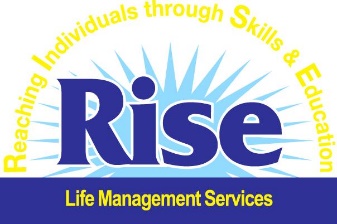 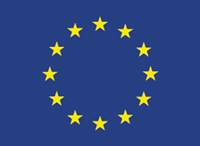 CIVIL SOCIETY BOOST INITIATIVE
FINANCIAL SUPPORT TO THIRD PARTIES: REDUCTION OF VIOLENCE & POVERTY AGAINST VULNERABLE POPULATIONS
OPEN CALL for PROPOSALS
Reference # 2020/CSBI/RLMSApplication FormDeadline for submission of Proposals:June 30, 2020, 4:30 p.m. local date and timeGRANT APPLICATION FORMProject Work-Plan and Timeline (Please provide the proposed work-plan table (Gantt chart). GRANTEE INFORMATIONGRANTEE INFORMATIONGRANTEE INFORMATIONGRANTEE INFORMATIONGRANTEE INFORMATIONGRANTEE INFORMATIONGRANTEE INFORMATIONGRANTEE INFORMATIONGRANTEE INFORMATIONName of ApplicantName of ApplicantAddressAddressName of Authorized Representative/sName of Authorized Representative/sE-mail Address/websiteE-mail Address/websiteTelephone Number/sTelephone Number/sRegistration Number:Registration Number:Companies Office 

Department of Cooperatives & Friendly Societies Companies Office 

Department of Cooperatives & Friendly Societies Companies Office 

Department of Cooperatives & Friendly Societies Companies Office 

Department of Cooperatives & Friendly Societies Companies Office 

Department of Cooperatives & Friendly Societies Companies Office 

Department of Cooperatives & Friendly Societies Date of Registration:GRANT INFORMATIONGRANT INFORMATIONGRANT INFORMATIONGRANT INFORMATIONGRANT INFORMATIONGRANT INFORMATIONGRANT INFORMATIONGRANT INFORMATIONGRANT INFORMATIONName of actionLocation where activities will be implementedParish:

Parish:

Parish:

Parish:

Parish:

Community/iesCommunity/iesCommunity/iesDuration of actionBUDGET SUMMARY (Please note that a detailed budget must be included in the submission)BUDGET SUMMARY (Please note that a detailed budget must be included in the submission)BUDGET SUMMARY (Please note that a detailed budget must be included in the submission)BUDGET SUMMARY (Please note that a detailed budget must be included in the submission)BUDGET SUMMARY (Please note that a detailed budget must be included in the submission)BUDGET SUMMARY (Please note that a detailed budget must be included in the submission)BUDGET SUMMARY (Please note that a detailed budget must be included in the submission)BUDGET SUMMARY (Please note that a detailed budget must be included in the submission)BUDGET SUMMARY (Please note that a detailed budget must be included in the submission)Local Currency (JMD)Local Currency (JMD)Local Currency (JMD)Local Currency (JMD)Amount RequestedCost-share amountTotal Budgetapplicant Capability and past performance (Please provide a brief narrative describing your organization’s mission and primary activities, and also list training you have been involved in towards increasing your capacity to administer projects)applicant Capability and past performance (Please provide a brief narrative describing your organization’s mission and primary activities, and also list training you have been involved in towards increasing your capacity to administer projects)applicant Capability and past performance (Please provide a brief narrative describing your organization’s mission and primary activities, and also list training you have been involved in towards increasing your capacity to administer projects)applicant Capability and past performance (Please provide a brief narrative describing your organization’s mission and primary activities, and also list training you have been involved in towards increasing your capacity to administer projects)applicant Capability and past performance (Please provide a brief narrative describing your organization’s mission and primary activities, and also list training you have been involved in towards increasing your capacity to administer projects)applicant Capability and past performance (Please provide a brief narrative describing your organization’s mission and primary activities, and also list training you have been involved in towards increasing your capacity to administer projects)applicant Capability and past performance (Please provide a brief narrative describing your organization’s mission and primary activities, and also list training you have been involved in towards increasing your capacity to administer projects)applicant Capability and past performance (Please provide a brief narrative describing your organization’s mission and primary activities, and also list training you have been involved in towards increasing your capacity to administer projects)applicant Capability and past performance (Please provide a brief narrative describing your organization’s mission and primary activities, and also list training you have been involved in towards increasing your capacity to administer projects)Organizational Background NarrativeOrganizational Background NarrativeOrganizational Background NarrativeOrganizational Background NarrativeOrganizational Background NarrativeOrganizational Background NarrativeOrganizational Background NarrativeOrganizational Background NarrativeOrganizational Background NarrativeCapacity Building Training your organization has been involved in:Capacity Building Training your organization has been involved in:Capacity Building Training your organization has been involved in:Capacity Building Training your organization has been involved in:Capacity Building Training your organization has been involved in:Capacity Building Training your organization has been involved in:Capacity Building Training your organization has been involved in:Capacity Building Training your organization has been involved in:Capacity Building Training your organization has been involved in:Training CourseTraining CourseTraining CourseTraining CourseDateDateDateBy whomBy whomProject Cycle Management/Proposal WritingProject Cycle Management/Proposal WritingProject Cycle Management/Proposal WritingProject Cycle Management/Proposal WritingBusiness Structure & Internal GovernanceBusiness Structure & Internal GovernanceBusiness Structure & Internal GovernanceBusiness Structure & Internal GovernanceFinancial Management for NGOSFinancial Management for NGOSFinancial Management for NGOSFinancial Management for NGOSCommunication, PR & Social MediaCommunication, PR & Social MediaCommunication, PR & Social MediaCommunication, PR & Social MediaFund Raising & Funding DiversificationFund Raising & Funding DiversificationFund Raising & Funding DiversificationFund Raising & Funding DiversificationMeasurement Tools for Success/Monitoring & EvaluationMeasurement Tools for Success/Monitoring & EvaluationMeasurement Tools for Success/Monitoring & EvaluationMeasurement Tools for Success/Monitoring & EvaluationAdvocacy/NetworkingAdvocacy/NetworkingAdvocacy/NetworkingAdvocacy/NetworkingPast Performance (Please describe one major project in which your organization was involved in the past two years, which shows the organization’s expertise and ability to meet the goals of the proposed action.)Past Performance (Please describe one major project in which your organization was involved in the past two years, which shows the organization’s expertise and ability to meet the goals of the proposed action.)Past Performance (Please describe one major project in which your organization was involved in the past two years, which shows the organization’s expertise and ability to meet the goals of the proposed action.)Past Performance (Please describe one major project in which your organization was involved in the past two years, which shows the organization’s expertise and ability to meet the goals of the proposed action.)Past Performance (Please describe one major project in which your organization was involved in the past two years, which shows the organization’s expertise and ability to meet the goals of the proposed action.)Past Performance (Please describe one major project in which your organization was involved in the past two years, which shows the organization’s expertise and ability to meet the goals of the proposed action.)Past Performance (Please describe one major project in which your organization was involved in the past two years, which shows the organization’s expertise and ability to meet the goals of the proposed action.)Past Performance (Please describe one major project in which your organization was involved in the past two years, which shows the organization’s expertise and ability to meet the goals of the proposed action.)Past Performance (Please describe one major project in which your organization was involved in the past two years, which shows the organization’s expertise and ability to meet the goals of the proposed action.)First Project (if applicable)First Project (if applicable)First Project (if applicable)First Project (if applicable)First Project (if applicable)First Project (if applicable)First Project (if applicable)First Project (if applicable)First Project (if applicable)Project TitleProject TitleProject TitlePeriod of PerformancePeriod of PerformancePeriod of PerformanceLocationLocationLocationRole of Organization (leader or partner)Role of Organization (leader or partner)Role of Organization (leader or partner)Project ObjectivesProject ObjectivesProject ObjectivesTotal BudgetTotal BudgetTotal BudgetFunding Source and Contact InformationFunding Source and Contact InformationFunding Source and Contact InformationSecond Project (if applicable)Second Project (if applicable)Second Project (if applicable)Second Project (if applicable)Second Project (if applicable)Second Project (if applicable)Second Project (if applicable)Second Project (if applicable)Second Project (if applicable)Project TitleProject TitleProject TitlePeriod of PerformancePeriod of PerformancePeriod of PerformanceLocationLocationLocationRole of Organization (leader or partner)Role of Organization (leader or partner)Role of Organization (leader or partner)Project ObjectivesProject ObjectivesProject ObjectivesTotal BudgetTotal BudgetTotal BudgetFunding Source and Contact InformationFunding Source and Contact InformationFunding Source and Contact InformationStatement of LiabilityStatement of LiabilityStatement of LiabilityStatement of LiabilityStatement of LiabilityStatement of LiabilityStatement of LiabilityStatement of LiabilityStatement of LiabilityI, the undersigned, being the person responsible in the applicant organization for this project, certify that the information given in this application is true and accurate.I, the undersigned, being the person responsible in the applicant organization for this project, certify that the information given in this application is true and accurate.I, the undersigned, being the person responsible in the applicant organization for this project, certify that the information given in this application is true and accurate.I, the undersigned, being the person responsible in the applicant organization for this project, certify that the information given in this application is true and accurate.I, the undersigned, being the person responsible in the applicant organization for this project, certify that the information given in this application is true and accurate.I, the undersigned, being the person responsible in the applicant organization for this project, certify that the information given in this application is true and accurate.I, the undersigned, being the person responsible in the applicant organization for this project, certify that the information given in this application is true and accurate.I, the undersigned, being the person responsible in the applicant organization for this project, certify that the information given in this application is true and accurate.I, the undersigned, being the person responsible in the applicant organization for this project, certify that the information given in this application is true and accurate.NameNameNamePositionPositionPositionSignatureSignatureSignatureDateDateDateDESCRIPTION of the action:Background/Rationale/Problem Statement (Please provide a brief and necessary background information on the issues and the problems that the proposed grant will address.) Goals and Objectives (Please state the goal and its corresponding objectives to address the problems identified above.)Goal:Objective 1 Objective 2 Summary (Please provide a brief summary of the proposed action)Technical Approach/StrategyActivities (Please provide a detailed description of all the activities to achieve each objective. Explain the logical connection between the proposed activities and the fulfillment of objectives.)Expected Outcomes and Targets/Deliverables Narrative (What are the expected results that theproject will bring about? Please describe how data will be gathered and analyzed, and how performance will be monitored, measured, and reported.)Beneficiaries (Please describe the type and number of beneficiaries as well as their needs and constraints.)Sustainability (Please describe the measures you will take to ensure sustainability after the end of the grant agreement e.g. capacity building, institutionalization, etc. Please also describe how the organization will allocate its time and manage its existing commitments while also performing this project.)Period of ImplementationPeriod of ImplementationPeriod of ImplementationPeriod of ImplementationPeriod of ImplementationPeriod of ImplementationPeriod of ImplementationPeriod of ImplementationPeriod of ImplementationPeriod of ImplementationPeriod of ImplementationPeriod of ImplementationPeriod of ImplementationPeriod of ImplementationMonthsMonthsMonthsMonthsMonthsMonthsMonthsMonthsMonthsMonthsMonthsMonthsActivity123456789101112Implementing bodyExampleexampleExamplePreparation Activity 1 (title)Lead Agency Execution Activity 1 (title)co-applicant Preparation Activity 2 (title)co-applicant Etc.Before sending your proposal, please check that each of the following criteria HAVE BEEN MET IN FULL AND TICK THEM OFF. Please remember to submit this document along with your proposal.Tick the items off belowTick the items off belowTitle of the Proposal: <indicate the title>YesNoPART 1 (ADMINISTRATIVE)1.	The correct grant application form has been used. 2.	The proposal is typed and is in English  3.	The budget is enclosed, in balance, presented in the format requested, and stated in JMDPART 2 (ELIGIBILITY)5.	The duration of the action is between 6 months and 9 months (the minimum and maximum allowed).6.	The requested contribution is between 1, 400,000 JMD and 2, 800,000 JMD 7.	The requested contribution is between 60 % and 95 % of the estimated total eligible costs (minimum and maximum percentage allowed).